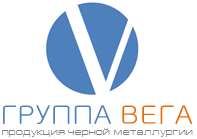 Договор-Заявка № ___ от  «    » ___________ 201__ г.на перевозку грузов автомобильным транспортом.ООО «СТК ВЕГА», именуемое в дальнейшем «Перевозчик», в лице Генерального директора Шумилова П. Н., действующего на основании Устава с одной стороны и   _____________________________________, именуемое в дальнейшем «Заказчик», в лице __________________________________________действующего на основании _________________ с другой, заключили настоящий договор о нижеследующем:- Перевозчик принимает на себя обязательство по перевозки груза принадлежащего Грузоотправителю- Грузоотправитель обязуется оплатить оказанные услуги согласно тарифам Перевозчика1. Скан-копия подписанная и заверенная печатями обеих сторон, является разовым договором – заявкой и имеет полную юридическую силу.2. Условия оплаты: - при безналичной форме оплаты , 100% предоплата, моментом оплаты считается дата поступления денежных средств на расчетный счет Перевозчика; - при наличной форме оплаты расчет с водителем – экспедитором по завершению выполнения работ, либо внесение денежных средств в кассу Перевозчика.3. Грузоотправитель обязан предоставить все необходимые условия для погрузки/разгрузки груза, обеспечить подъездные пути  и при необходимости оплатить платную  стоянку.4. Грузоотправитель должен предоставить ТТН установленной формы, а также комплект документов, необходимых для перевозки груза5. Погрузочно-разгрузочные работы производятся Грузоотправителем за свой  счет, если данная услуга не заказана у Перевозчика.6. Грузоотправитель обязан информировать Перевозчика обо всех случаях переадресовок, перегрузов и непредвиденных обстоятельствах. Перевозчик при изменении первоначальных  условиях договора, оставляет за собой право скорректировать стоимость предоставленных услуг.ПЕРЕВОЗЧИК							ЗАКАЗЧИКООО «СТК ВЕГА»			          			____________________________________________Генеральный директор Шумилов П.Н.				____________________________________________				          _____________________						_____________________	м.п. 								м.п.ГРУЗООТПРАВИТЕЛЬ:ГРУЗОПОЛУЧАТЕЛЬ:Контактное лицо, телефон:Контактное лицо, телефон:Наименование грузаКол-во местВес, тонн.Объем,м3УпаковкаСпособ погрузки/выгрузкиОсобые условияТребуемый тип ТС:(грузоподъемность, объем, тип кузова, кол-во) Дата и Время подачи ТС по адресу погрузки:Срок доставки груза грузополучателю:  Ставка за перевозку:  (простой на загрузке/выгрузке оплачивается отдельно)Условия оплаты:(нал/безнал)Дополнительные условия:  Водитель Перевозчика лично присутствует при погрузке и разгрузке а/м, СЧИТАЕТ количество принятых мест и отражает в ТТН количество ПАЛЛЕТ или тарных мест, КОНТРОЛИРУЕТ вес, целостность упаковки и размещение груза, ПРОВЕРЯЕТ ОТСУТСТВИЕ РАСХОЖДЕНИЯ ПО МЕСТАМ в транспортных накладных  и  товарных накладных с фактическим загруженным кол-вом,  в случае любых спорных вопросов связывается с Заказчиком и делает отметки в транспортных накладных  и  товарных накладных.Штрафные санкции: В случае отказа от погрузки до подачи а/м по адресу загрузки,  Заказчик уплачивает штраф в размере 20% стоимости услуг настоящего Договора-заявки.В случае отказа от погрузки после предоставления автотранспорта, Заказчик уплачивает штраф в размере 100% стоимости услуг настоящего Договора-заявки.Срыв «Заявки» (неподача ТС, отказ от погрузки и т.п.) по вине Перевозчик – 1000 рублей.В случае возникновения в процессе перевозки  непредвиденных ситуаций,немедленно сообщать по телефонам +7 495 640-21-81В случае возникновения в процессе перевозки  непредвиденных ситуаций,немедленно сообщать по телефонам +7 495 640-21-81